Рекомендации родителямГруппа компенсирующей направленности2ого года обучения.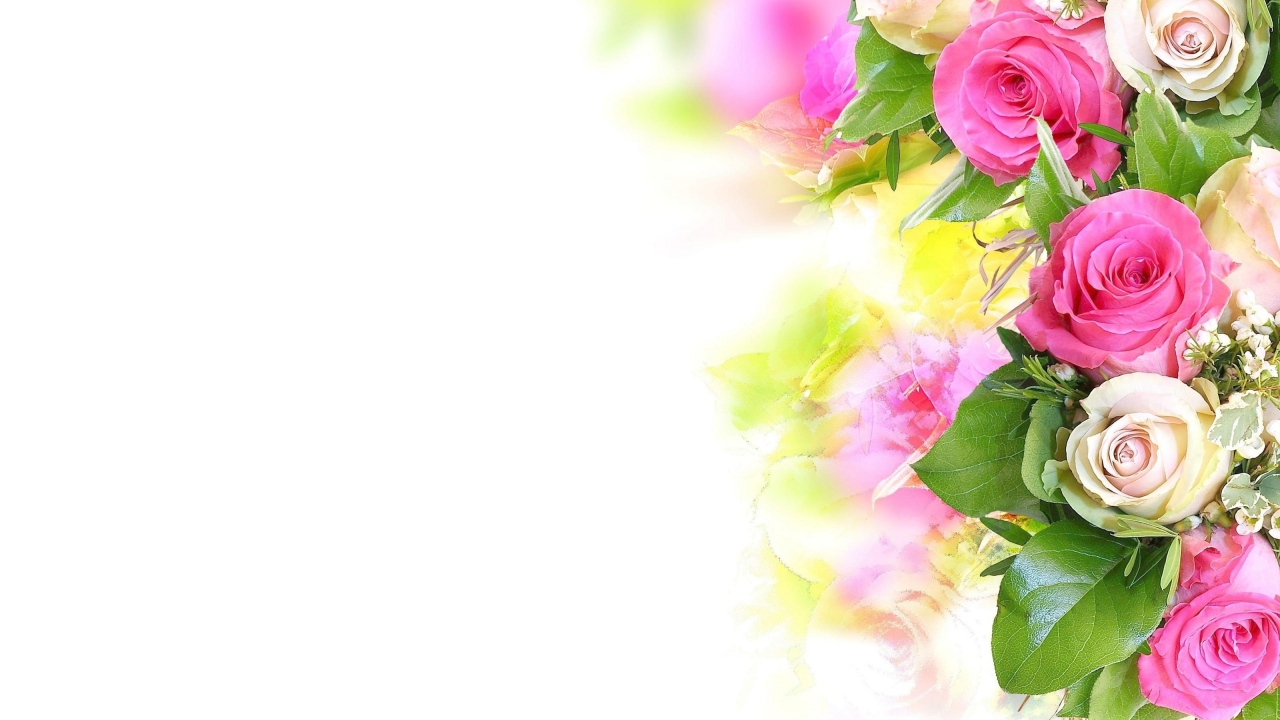 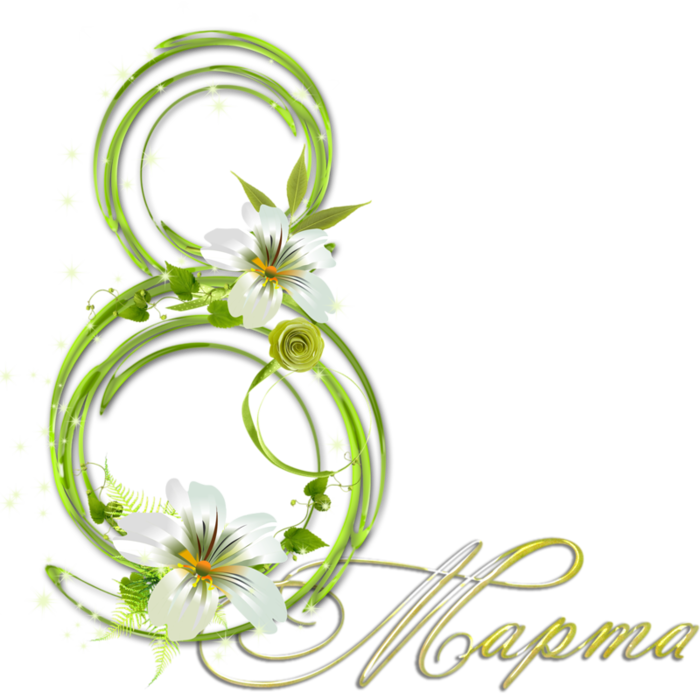 Уважаемые родители!В марте 1 тематическаянеделя называетсяСоциально-коммуникативное развитие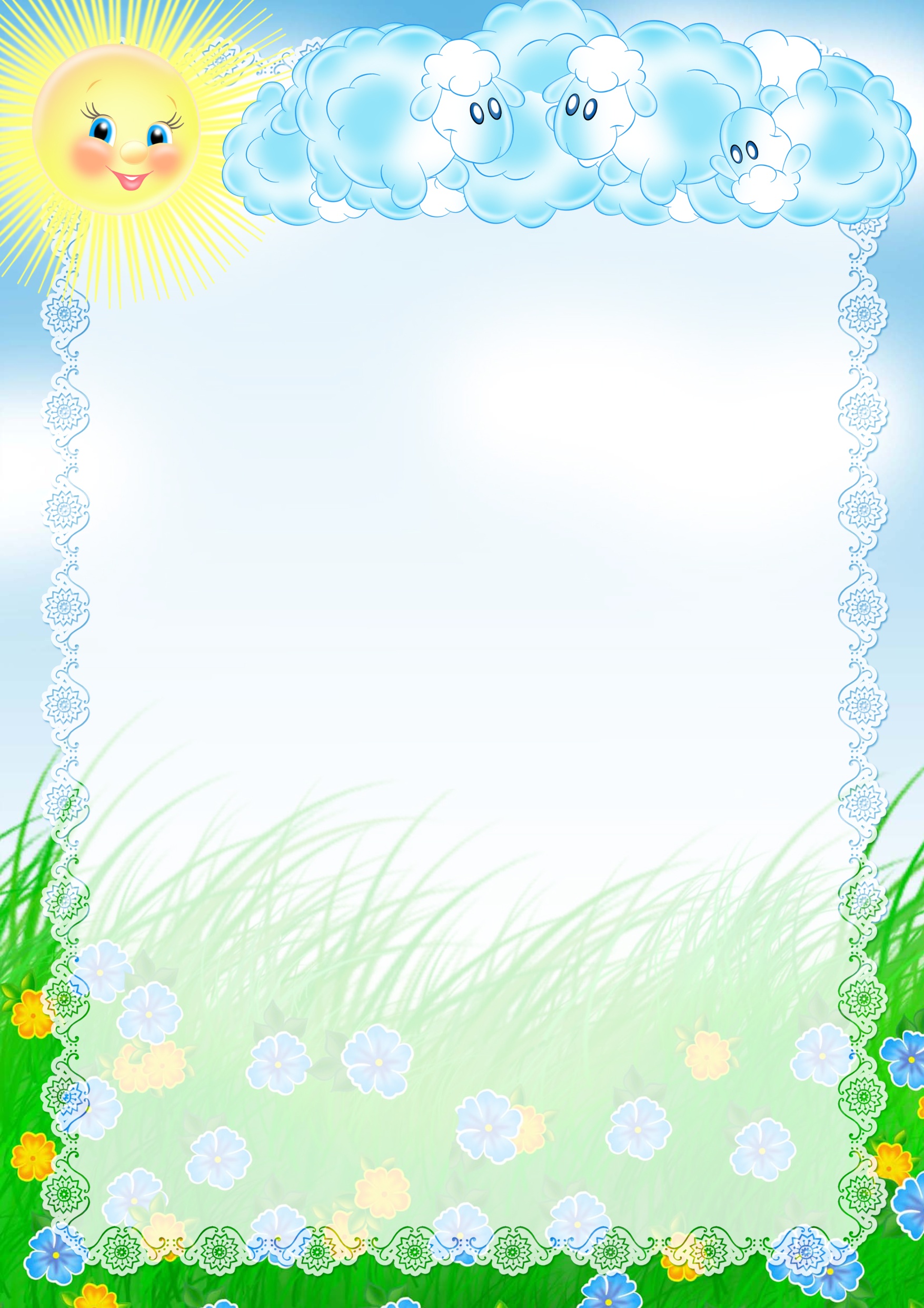 Рекомендуется:— рассказать ребенку о празднике 8-е Марта — кого поздравляют в этот    день, почему его      называют «Мамин день».Помогите запомнить информацию.— научить ребенка словам поздравления для того, чтобы он сказал их в этот день маме, сестре, бабушке;— попросите ребенка рассказать, как он помогает маме, бабушке. Пусть ребенок попробует составить небольшой рассказ из личного опыта.Рассказать о своей маме по плану (рассказ выучить):
— Как зовут маму (имя, отчество)?
— Кем работает мама?— Что делает твоя мама на работе? 
— За что ты любишь маму?
— Как ты помогаешь маме?Побеседовать с ребенком о женских профессиях (врача, портнихи, учительницы, повара, продавца, парикмахера);-прочитать и обсудить стихотворение С. Маршака «А что у вас?» (ребенок должен запомнить названия женских профессий).Рассматривание картины:                                               Приложение 1Развитие диалогической речи. Уточнение и расширение словаря по теме.Кого вы видите на картине?Дети. На картине нарисованы мама и девочка.Что подарила девочка маме?Дети. Девочка подарила маме открытку.Что нарисовала девочка на открытке?Дети. На открытке девочка нарисовала цветы.Как вы думаете, что понравилось маме?Дети. Маме понравились цветы на открытке.Какое у мамы настроение, и как вы догадались об этом?Дети. У мамы хорошее настроение, она улыбается.Сюжетно-ролевая игра:«Дом, семья»
Игровые действия: Игровые проблемные ситуации: «Когда мамы и папы нет дома» (забота о младших, выполнение посильной домашней работы), «Мы готовимся к празднику» (совместные дела с семьей), «Встречаем гостей» (правила приема гостей, поведение в гостях), «Наш выходной день», «Прогулка в лес», «Семейный обед» и др. Вносить в игру элементы труда: стирка кукольного белья, починка одежды, уборка помещения. По ходу игры подбирать, менять игрушки, предметы, конструировать игровую обстановку с помощью игровых модулей, использовать собственные самоделки, применять природный материал. Игровой материал: предметы домашнего обихода, куклы.Речевое развитие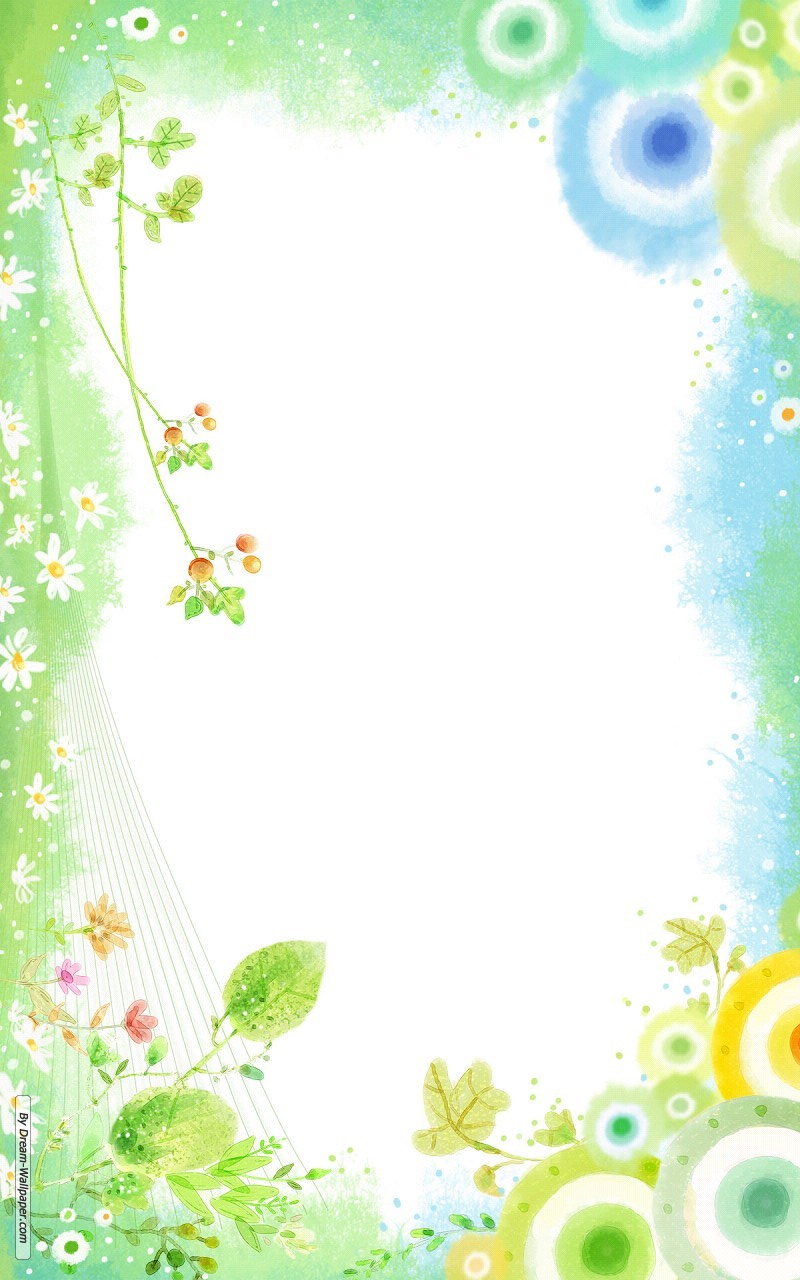 Дидактическая игра «Назови ласково»: Мама, бабушка, сестра, дочь, внучка, подарок, цветы, букет, торт.Дидактическая игра «1,2-5»:1 подарок, 2 подарка, 5 подарков; сестра, торт, поздравление, цветок, букет.Дидактическая игра «Подбери признак»: на согласование существительного с прилагательным.
Мама (какая?)…., сестренка, бабушка, воспитательница.Бабушка (какая) - старенькая, добрая, заботливая и т. д.
Мама (какая) - молодая, любимая, ласковая.Исправь предложения.Сначала родились мы, а потом наши родители. Бабушка младше мамы. Я – бабушкина дочка (сын) и т.д.Игра «Чей? Чья? Чьи?» - упражнение в образовании притяжательных прилагательных.
Сумка мамы (чья?) мамина. Телефон (чей?) …… . Туфли (чьи?) ……Кофта бабушки (чья?) бабушкина. Фартук (чей?) …… . Тапочки (чьи?)«Назови цветы для мамы»
по очереди с ребенком называете по одному цветку. По возможности не повторяясь. Побеждает тот, кто вспомнит больше названий цветов.Выучи те с ребёнком стихотворение.
«Мамин день» Г. Виеру
Вот подснежник на поляне,
Я его нашел.
Отнесу подснежник мама,
Хоть и не расцвел.
И меня с цветком так нежно
Мама обняла,
Что раскрылся мой подснежник
От ее тепла.Загадайте ребенку загадкиКто вас, дети, больше любит,
Кто вас нежно так голyбит
И заботится о вас,
Hе смыкая ночью глаз?(мама)
Свяжет носочки и сварит обед,
Знает варенья старинный секрет,
Часто печёт пироги и оладушки
Наша хорошая, добрая… (бабушка) .Праздник бабушки и мамы,
Он весенний, светлый самый
И веселый, правда-правда!
Это день. (8 марта)
8 Марта — женский день,
Звенит веселая капель.
Творятся в мире чудеса,
Спешит к нам теплая. (весна)
Жёлтые, пушистые
Шарики душистые.
Их укроет от мороза
В своих веточках… (мимоза) Физическое развитие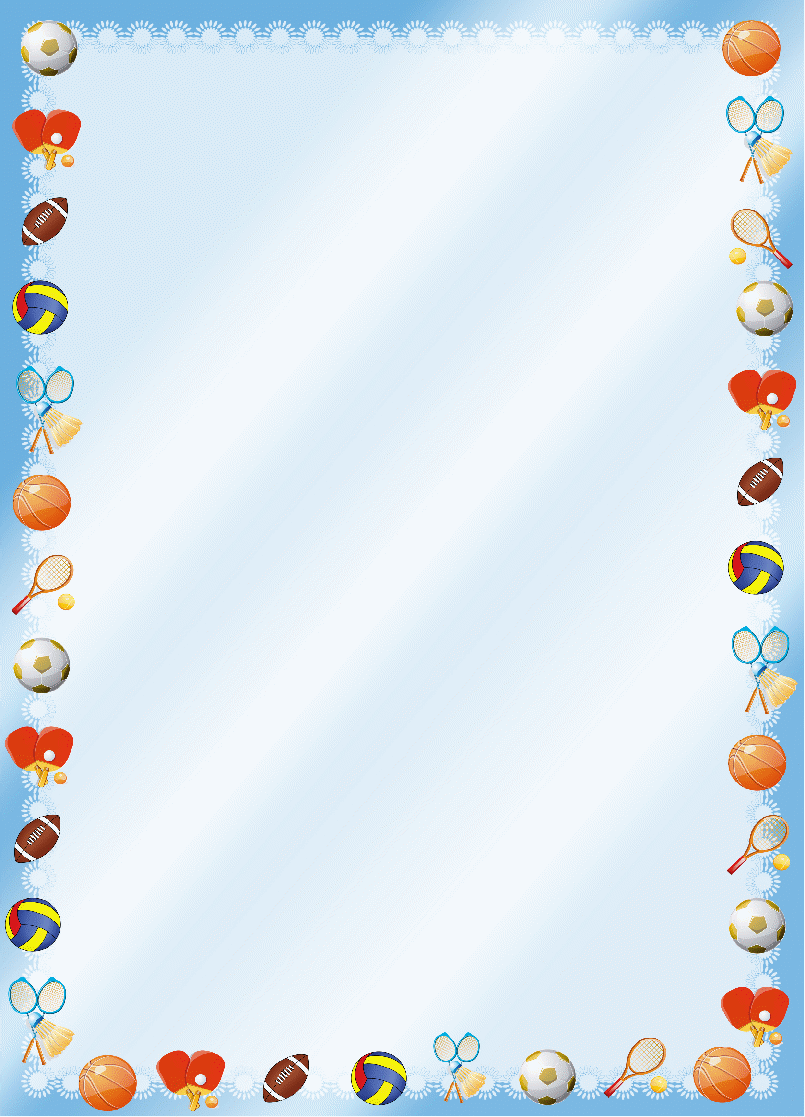 Физминутка «Помогаем маме» (Подражательные движения по тексту.)Дружно маме помогаем –
Пыль повсюду вытираем.
Мы белье теперь стираем,
Полощем, отжимаем.
Подметаем все кругом
И бегом за молоком. 
Маму вечером встречаем,
Двери настежь открываем,
Маму крепко обнимаем.
Пальчиковая гимнастика«Развиваем скорость движения». 
Для этой игры  Вам нужны мяч и мел. На асфальте нарисуйте круг диаметром примерно в 2 метра и обозначьте направления движения. Ребенок встает в центр и бьет мячом об землю, после он убегает по заданному направлению. Пока мячик делает 3 удара, малыш должен бежать. Выигрывает тот, кто дальше убежит. Это игра является групповой, но и может быть одиночной.«Развиваем прыгучесть».Для этой игры нужно несколько игроков, следует поделить их на команды. На земле рисуется линия, с помощью которой будет измеряться длина прыжка. Место приземления нужно отмечать по пяткам. Нужно прыгнуть в противоположную сторону от отмеченного места, сделать это должен другой участник. Главная его задача – перепрыгнуть этот результат и прыгнуть дальшеПознавательное развитиеВесной наблюдать за природой намного интереснее, чем зимой. На прогулке с ребенком, расскажите ему о весне: почему тает снег, откуда берутся многочисленные ручьи, почему так ярко светит солнце и почему небо голубое, а не серое. Попробуйте вместе с ребенком услышать «весенние» звуки: звон капели, журчание ручьев, пение птиц. Расскажите ребенку, какие запахи несёт в себе весна: талого снега, березовых почек, первых подснежников и другие. Расскажите ребенку, что происходит весной, после того, как растает снег, перелетные птицы возвращаются из южных стран, набухают почки на деревьях, из-под снега пробивается первая травка, распускаются подснежники.    Покажите ребёнку вербу, дайте потрогать, расскажите, что верба – одна из первых распускается весной, на ее запах слетаются жучки, мушки, бабочки. Пусть малыш сорвет несколько веток и отнесет домой, предложите ему поставить букет в вазочку с водой и понаблюдать, как изменяются ветки, как появляются на них первые листочки.Выберите для сравнения какой-нибудь объект  на улице и наблюдайте за его изменением каждый день. Например, обратите внимание малыша на весенней прогулке, что сегодня на полянке еще лежит снег, а завтра там уже просто мокрая земля, через несколько дней здесь можно будет увидеть первую травку, а затем уже и яркие цветы.    При таком общении у ребенка расширяется словарный запас и развивается активная речь.  Чем же занять ребенка на прогулке весной?«Посчитай птиц».  Весной природа оживает. И даже если листочки еще не успели появиться на свет, то птицы уже начали радоваться теплу и запахам, которыми богат весенний воздух. С ребенком, который умеет считать, можно поиграть в такую игру: кто заметит больше птиц за время прогулки. Закончить игру можно следующим образом: покормите птиц пшеном или специальным кормом . «Пускаем солнечных зайчиков». Если погода солнечная, не забудьте прихватить с собой зеркальце. Малыш будет рад сделать день еще более солнечным, пуская солнечные блики на дома и деревья. Выберите какую-нибудь отдаленную цель и потренируйтесь, кто сможет запустить зайчика так далеко.«Ищем первые признаки весны».  Вооружитесь фотоаппаратом и отправляйтесь на поиски весны. Первые набухшие почки, оживленные пташки – все это первые знаки того, что весна уже близко.Художественно-эстетическое развитиеМастер-класс «Цветы для мамы». 
Изготовление букета цветов из бумаги в горшочке.Материалы:- цветная бумага;- клеящий карандаш;- ножницы;- линейка;- простой карандаш;- баночка из-под сметаны.                                                        Приложение 2
Этапы выполнения работы
1.Берём лист зелёной бумаги и отступив от края листа 4 см. вверх проводим горизонтальную линию. 
2.Делим большой прямоугольник на полоски шириной 1, 5 см.
3. Разрезаем полоски до начерченной линии.
4. Берём полоску и приклеиваем у основания начерченной линии.
5. Затем сворачиваем в трубочку, чтобы диаметр был 5 см. (смотря какой диаметр у баночки, у меня диаметр баночки 5 см. Получился кустик.
6. Вставляем кустик в баночку и приклеиваем, чтобы не выпал.
7. Делаем цветок и серединку цветка. Полоску цветной бумаги складываем гармошкой, рисуем любой цветок (детям можно предложить шаблоны некоторых цветов на выбор) и вырезаем. Точно также делаем серединку цветка.
8. Серединку приклеиваем на цветок.
9. Цветы приклеиваем на кустик.
10. Получился чудесный букетик цветов в горшочке.Плоскостная лепка «Мимоза»Цель : продолжать учить детей выполнять плоскостную лепку, закреплять основные приёмы лепки : раскатывание пластилина между ладонями прямыми и круговыми движениями, расплющивание пальцами, учить использовать стеку для придания объёма листьям мимозы.                                                                                Приложение  3
Материалы: цветной картон, пластилин, стека, доска для лепки, фломастеры 
Этапы выполнения работыБерем цветной картон и фломастером обозначили веточку. Затем, раскатав зелёный пластилин между ладонями прямыми движениями, расплющиваем его пальцами, оформив, таким образом, листочек. Стекой мы придаем объём листку. Вылепив два листка мимозы, прикрепляем их к веточке и оформляем сам цветок, скатывая маленькие шарики из жёлтого пластилина и прикрепляя их к веточке.Последним этапом нашей работы будет изготовление восьмёрки. Раскатываем пластилин прямыми движениями между ладонями, получив длинную колбаску,и лепим из неё восьмёрку.РисованиеПредложите ребенку раскрасить изображение на его вкус, используя различные материала – цветные карандаши, восковые, краска акварельные или гуашь. Приложение 4-5Дополнительные задания на развитие внимания, мышления, мелкой моторики, ориентировки в пространстве. Приложение 6Мультфильмы по теме:Мама для мамонтёнка 
https://www.youtube.com/watch?v=sVYMsNay8G0Северная сказка
https://www.youtube.com/watch?v=w24BP2eKEbsОсторожно! Обезьянки! 
https://www.youtube.com/watch?v=BYQgUq1QVMAТри Кота | Сборник серий о Маме
https://www.youtube.com/watch?v=PRI8wWkVKEUПриложение 1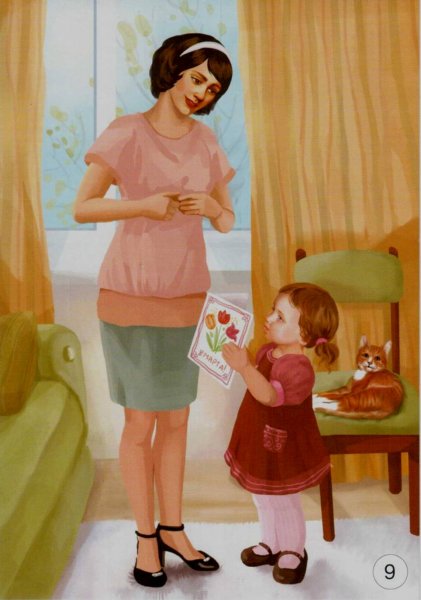 Приложение 2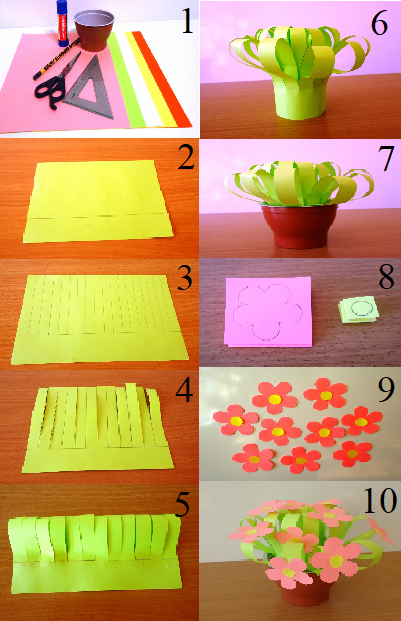 Приложение 3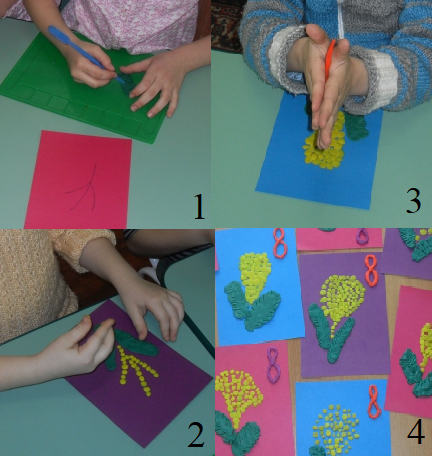 Приложение 4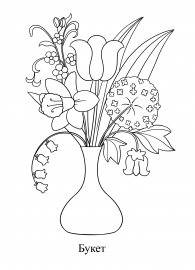 Приложение 5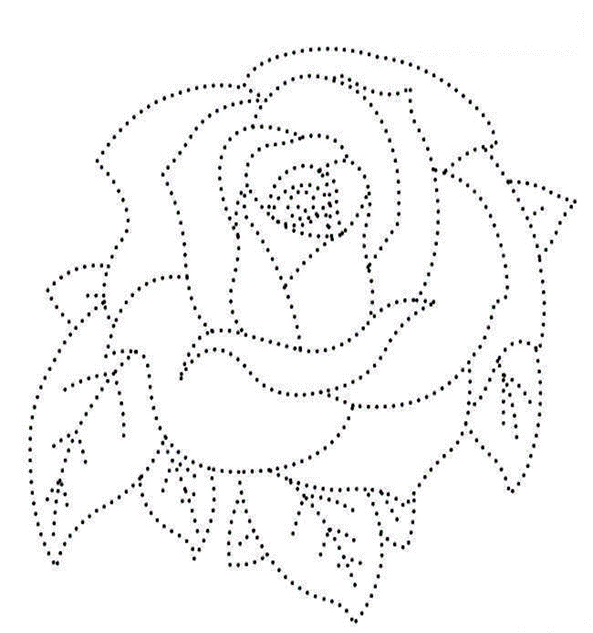 Приложение 6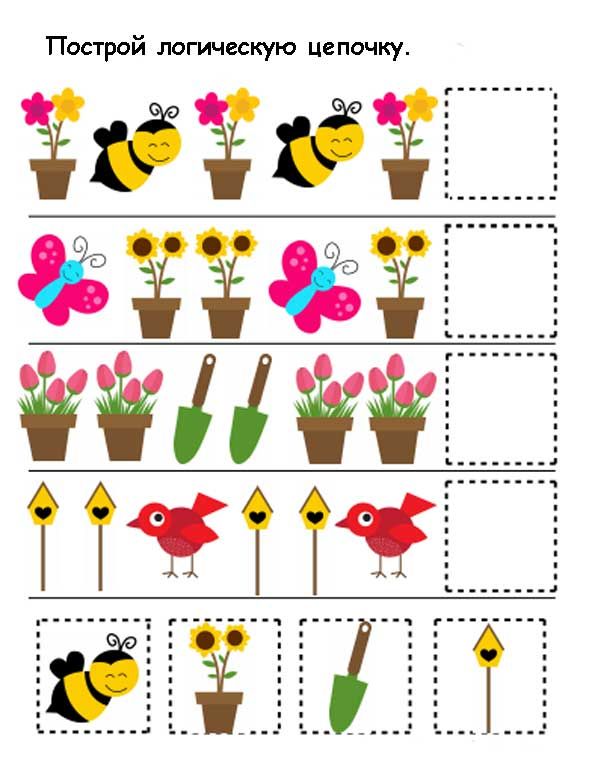 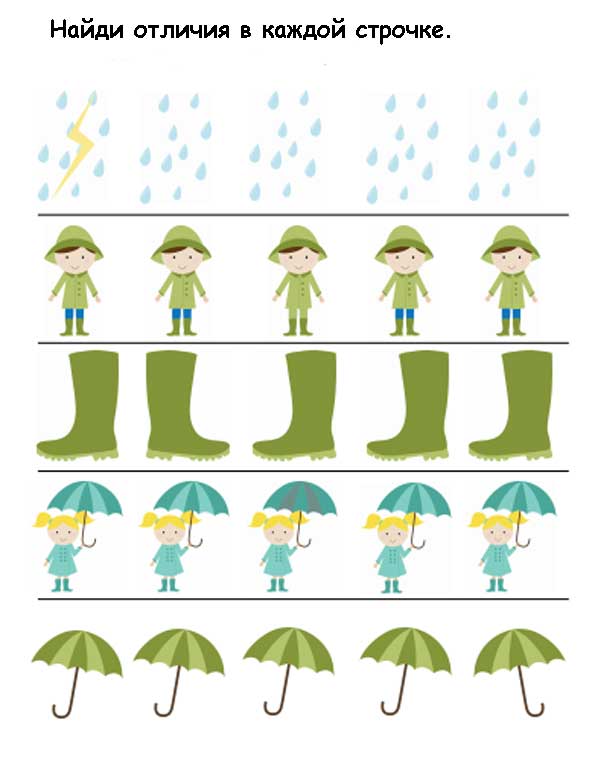 СловаДействияКак у нас семья большая да веселая,
Два у лавки стоят,Два учиться хотят,
Два Степана у сметаны объедаются,
Две Дашки у кашки питаются,
Две Ульки в люльке качаются.(ритмичные хлопки в ладоши и удары кулачками попеременно) 
(загнуть большие пальцы на обеих руках) 
(загнуть указательные пальцы на обеих руках) 
(загнуть средние пальцы) (загнуть безымянные пальцы) 
(загнуть мизинцы)